Funkcionāli nepieciešamā zemes gabala projektsDaudzdzīvokļu dzīvojamai mājai Rūpniecības iela 51, Madonā, Madona novadā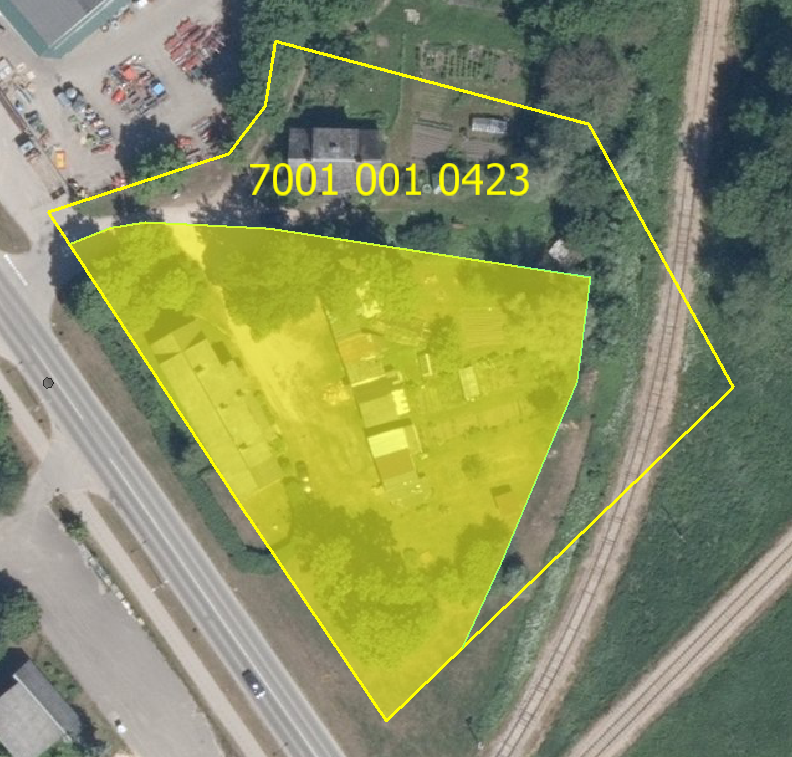 Funkcionāli nepieciešamā zemes gabala novietojums zemes vienībā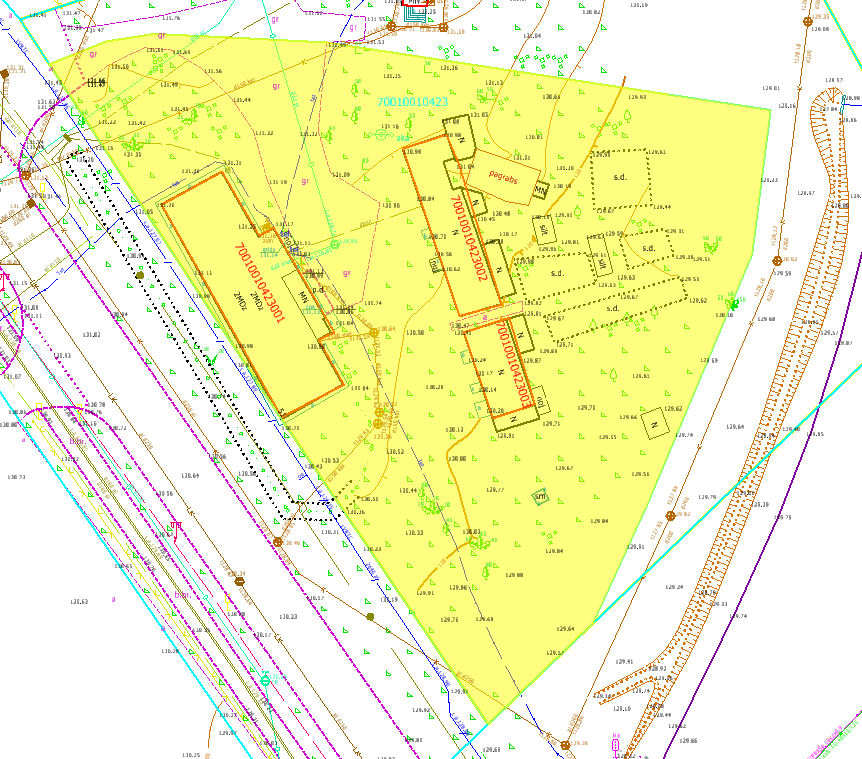 Funkcionāli nepieciešamā zemes gabala projekts uz topogrāfiskās kartes pamataDatu avoti: https://topografija.lv; https://www.lvmgeo.lv/kartes (Dati no VZD, LGIA, SIA “Karšu izdevniecība Jāņa Sēta) 2024. gada informācija        Daudzdzīvokļu dzīvojamās mājas Rūpniecības iela 51, Madonā, Madonas novadā, funkcionāli  nepieciešamā zemes gabala robežas – platība 0.3686 ha (kadastrālās uzmērīšanas laikā platība var tikt precizēta)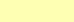     Esošā zemes vienības robeža Sagatavoja S. PutniņaNekustamā īpašuma pārvaldības unteritoriālās plānošanas nodaļaszemes ierīcības inženiere